עבודת קיץ לקראת כיתה י' 3 יח"לבשרטוט שלפניכם משורטטים הגרפים של הפונקציות:(1)    y = -3x + 6                                              (2)    y = x - 6                                                  א) התאימו לכל פונקציה את הגרף המתאים.ב) חשבו את השיעורים של     הנקודות A  , B  , C  , D  , E  .ג) מצאו את הייצוג אלגברי של הישר     העובר דרך הנקודות E  ו- B .תשובות: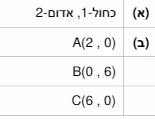 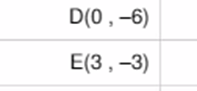 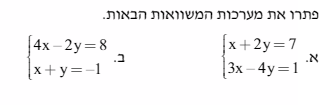 פתר את המשוואות הבאות: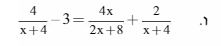 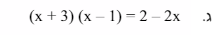 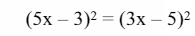 ה. 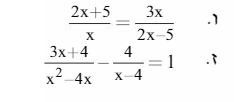 תשובות:  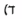 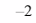 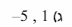 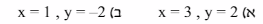 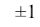               ה)   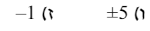   3.  נתונה הפונקציה y = 3x 2 + 6x - 11    .                 א) מהו קדקוד הפרבולה והאם הוא מינימום או מקסימום ?                       ב) כתבו את תחומי העלייה והירידה של הפונקציה. תשובות: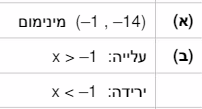 4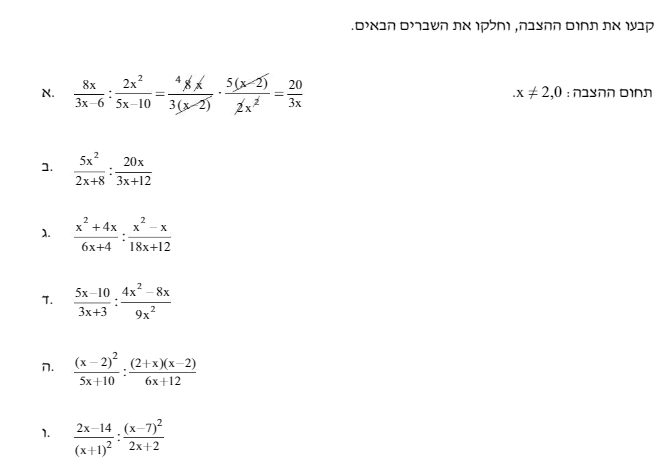 . תשובות: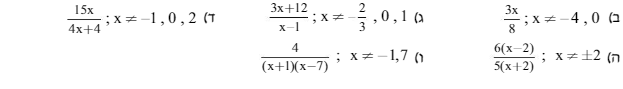 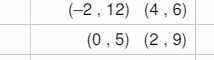 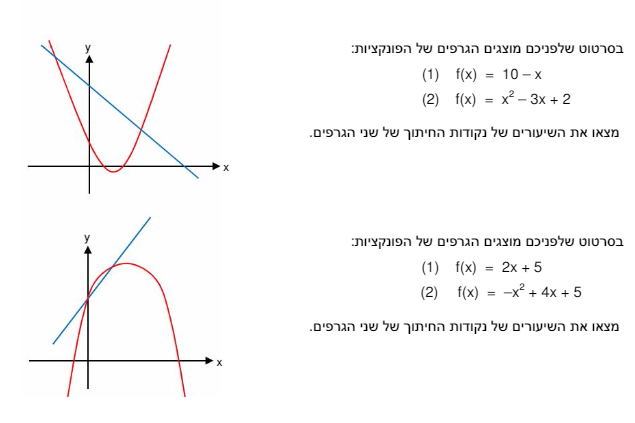 תשובות:        תשובות: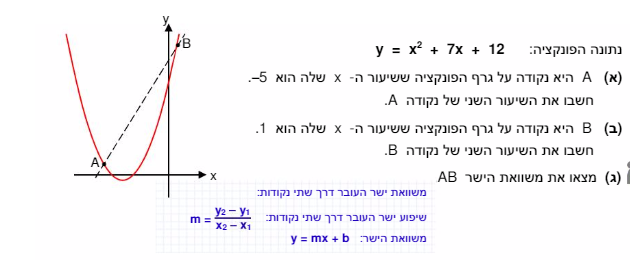 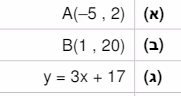 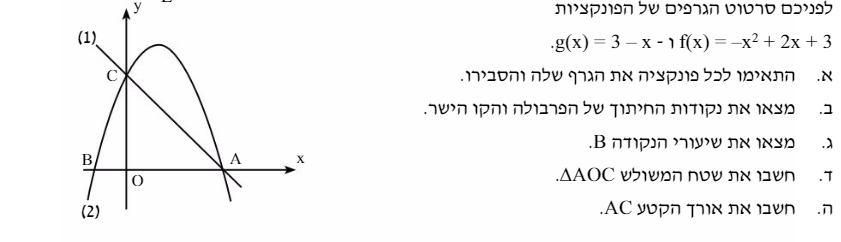 תתשובות: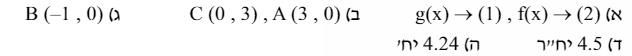 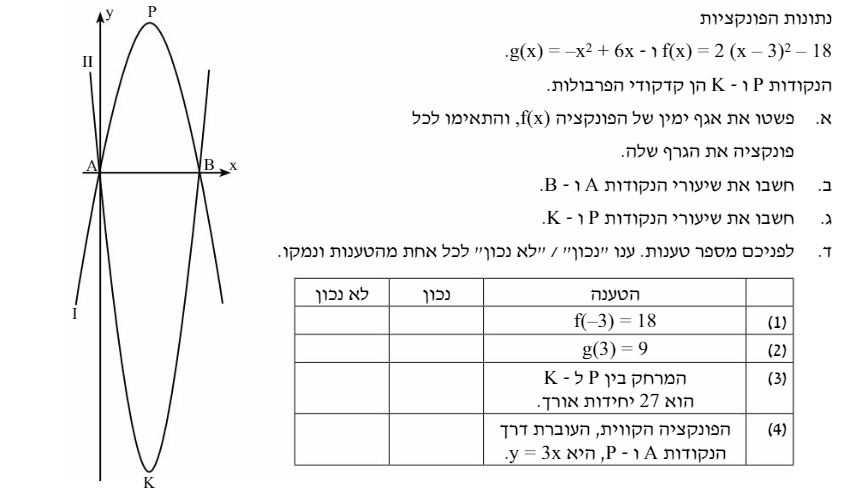 תשובות: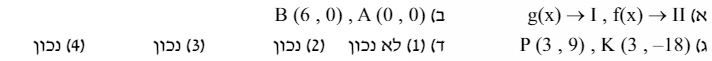 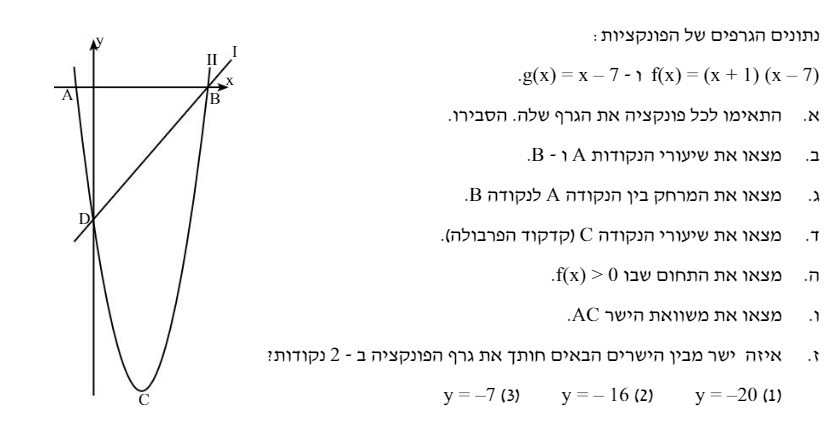 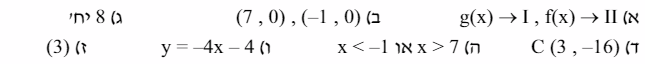 תשובות:בעיות מילוליות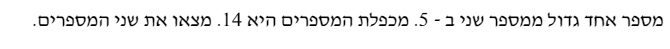 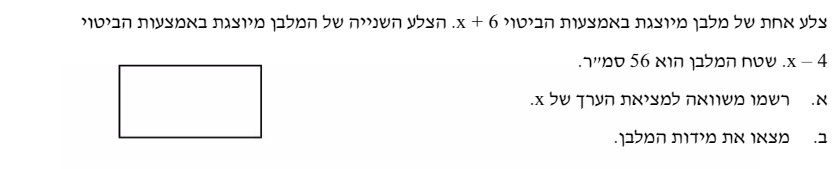 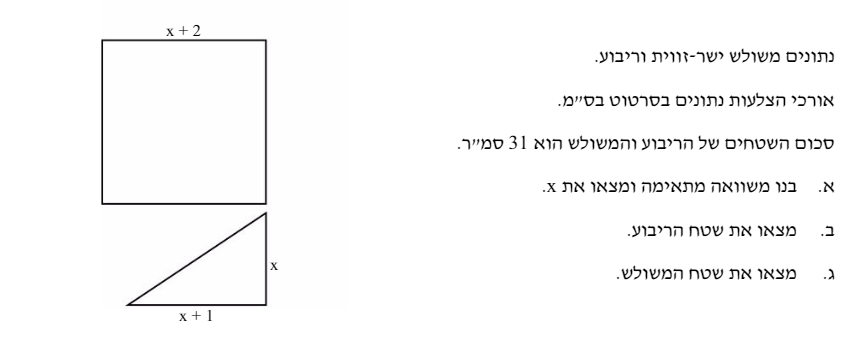 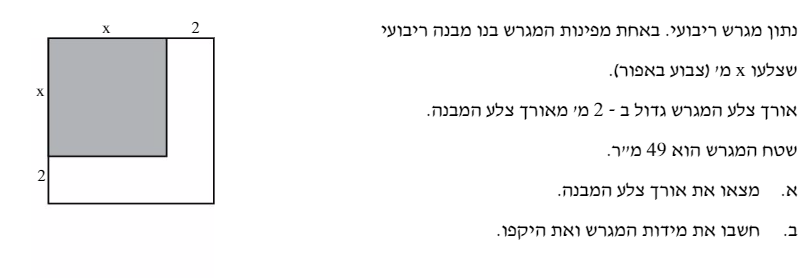 תשובות לבעיות מילוליות: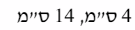 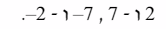 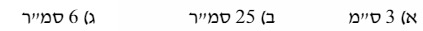 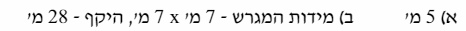 גאומטריה:         1. . 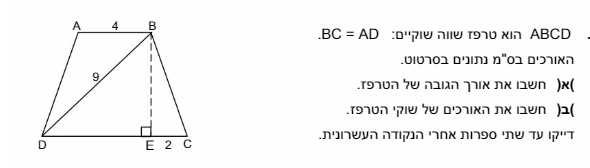  תשובות: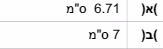 2.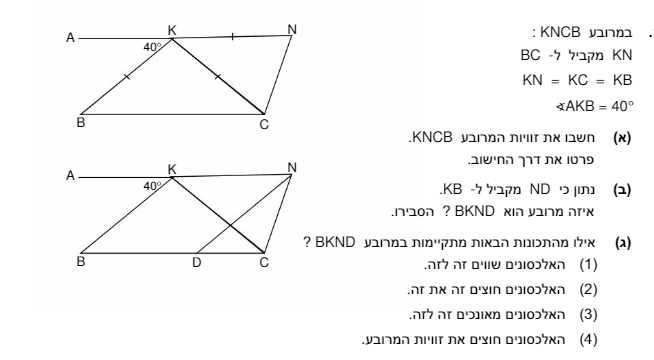 תשובות: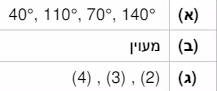 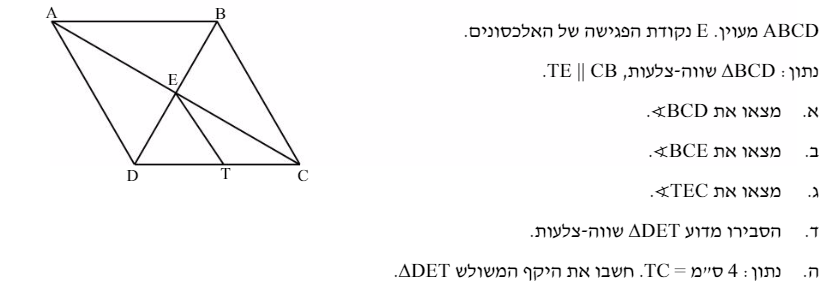 3. בהצלחהתשובות: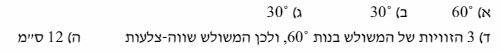 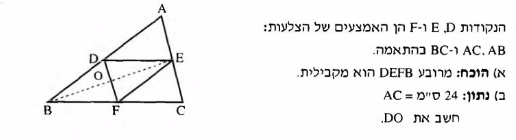 4. תשובה: 12 ס"מ5. 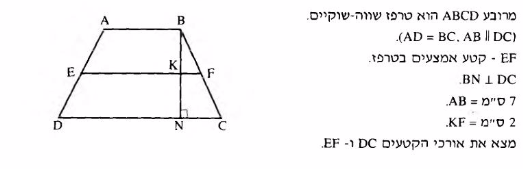 תשובה: 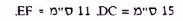 